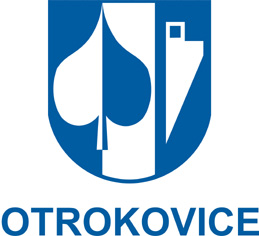 MĚSTO OTROKOVICEOBECNĚ ZÁVAZNÁ VYHLÁŠKA MĚSTA OTROKOVICE č. 7/2019,KTEROU SE MĚNÍ OBECNĚ ZÁVAZNÁ VYHLÁŠKA MĚSTA OTROKOVICE č. 1/2012, KTEROU SE VYDÁVÁ POŽÁRNÍ ŘÁD MĚSTAZastupitelstvo města Otrokovice rozhodlo dne 13. listopadu 2019 usnesením č. ZMO/2/7/19 vydat na základě § 29 odst. 1 písm. o) zákona č. 133/1985 Sb., o požární ochraně, ve znění pozdějších předpisů a podle ustanovení § 84 odst. 2 písm. h) zákona č. 128/2000 Sb., o obcích (obecní zřízení), ve znění pozdějších předpisů tuto obecně závaznou vyhlášku města Otrokovice: Čl. IZměna požárního řádu městaObecně závazná vyhláška města Otrokovice č. 1/2012, kterou se vydává požární řád města, ve znění obecně závazné vyhlášky města Otrokovice č. 4/2015 se mění takto:Článek 5 zní:„Čl. 5 Jednotky sboru dobrovolných hasičů obceJednotka SDH Otrokovice je jednotka s územní působností kategorie JPO III/1 se základním početním stavem 12 členů a základním vybavením: speciální automobil - dopravní automobil DA Land Rover Defender, speciální automobil požární T 815 CAS 20, speciální automobil cisternový T 815 CAS 32. Požární zbrojnice jednotky SDH Otrokovice je umístěna na adrese: Příčná 1614, Otrokovice.Jednotka SDH Kvítkovice je jednotka s místní působností kategorie JPO V  se základním  početním stavem 9 členů a základním vybavením: dopravní automobil DA Renault Master, požární cisternová automobilová stříkačka LIAZ 101 CAS 25. Požární zbrojnice jednotky SDH Kvítkovice je umístěna na adrese: Bartošova 104, Otrokovice.“Poznámka pod čarou č. 8 zní:„8) Část třetí nařízení Zlínského kraje č. 6/2012, kterým se stanoví podmínky k zabezpečení zdrojů vody k hašení požárů.“Příloha zní:„Příloha k obecně závazné vyhlášce města Otrokovice, kterou se vydává požární řád městaSeznam ohlašoven požárů a dalších míst, odkud lze hlásit požárSeznam sil a prostředků jednotek požární ochrany z požárního poplachového plánu Zlínského kraje určených pro město OtrokovicePožární poplachový plán Zlínského kraje byl vydán nařízením Zlínského kraje č. 4/2006. Rozdělení jednotek požární ochrany pro katastrální území jednotlivých obcí do 1.,  3. stupně poplachového plánu (dále jen „stupeň poplachu“) je přílohou č. 1 citovaného nařízení Zlínského kraje ve znění nařízení Zlínského kraje č. 9/2015. Výpis z přílohy č. 1 citovaného nařízení Zlínského kraje:Názvy jednotek použité v příloze č. 1 citovaného nařízení Zlínského kraje odpovídají názvům jednotek požární ochrany dle čl. 4 této obecně závazné vyhlášky takto:Otrokovice kat. I = HZS Zlínského krajeOtrokovice kat. III = jednotka SDH Otrokovice Kvítkovice-OT kat. V = jednotka SDH Kvítkovice CONT.BARUM-OT = jednotka HZS Continental"Čl. IIÚčinnost Tato obecně závazná vyhláška nabývá účinnosti dnem 1. ledna 2020.Bc. Hana Večerková, DiS v.r..starostka města                                       L.S.Ing. Ondřej Wilczynski, Ph.D. v.r.1. místostarosta městaDen vyvěšení na úřední desku: 		   20.11.2019     		 Požadovaný den sejmutí z úřední desky: 12.12.2019	 		Potvrzený den sejmutí z úřední desky: 	 Pořadové číslo vyvěšení: 		   468/2019 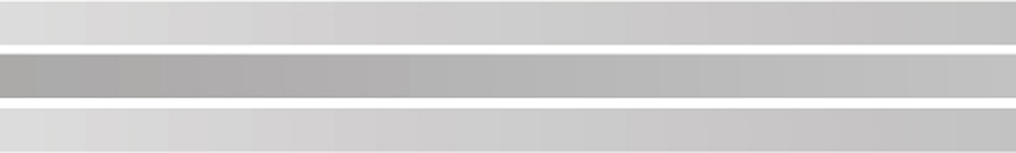 Ohlašovna (místo)TelefonDosažitelnostHZS Zlínského kraje – operační a informační středisko, Zlín112 nebo 150NepřetržitěHZS Zlínského kraje – požární stanice Otrokovice, Příčná 1614950 674 111NepřetržitěMěstská policie Otrokovice, nám. 3. května 1340, Otrokovice156 nebo 577 680 302NepřetržitěJednotka HZS Continental, Objízdná 1628, Otrokovice577 922 182NepřetržitěKatastrální území - obecStupeň poplachuKatastrální území - obecStupeň poplachunázev jednotkykat.název jednotkykat.název jednotkykat.název jednotkykat.název jednotkykat.název jednotkykat.název jednotkykat.Otrokovice - Otrokovice1OtrokoviceIOtrokoviceIIIKvítkovice-OTVOtrokovice - Otrokovice2ZlínINapajedlaIIITlumačovVCONT.BARUM -OTIVKvasiceIIITAJMAC-ZPS-ZLIVHalenkoviceVOtrokovice - Otrokovice3ZlínIMalenovice-ZLVPohořeliceVSpytihněvVŽlutavaVOtrokovice – Kvítkovice1OtrokoviceIKvítkovice-OTVOtrokoviceIIIOtrokovice – Kvítkovice2ZlínINapajedlaIIITlumačovVCONT.BARUM -OTIVKvasiceIIITAJMAC-ZPS-ZLIVHalenkoviceVOtrokovice – Kvítkovice3ZlínIMalenovice-ZLVPohořeliceVSpytihněvVŽlutavaVOtrokovice – Continental Barum s.r.o.1CONT.BARUM -OTIVOtrokoviceIOtrokoviceIIIOtrokovice – Continental Barum s.r.o.2ZlínINapajedlaIIIKvítkovice-OTVTlumačovVKvasiceIIITAJMAC-ZPS-ZLIVHalenkoviceVOtrokovice – Continental Barum s.r.o.3ZlínIMalenovice-ZLVPohořeliceVSpytihněvVŽlutavaVOtrokovice – DEZA Organik1OtrokoviceIOtrokoviceIIIKvítkovice-OTVOtrokovice – DEZA Organik2ZlínINapajedlaIIITlumačovVCONT.BARUM -OTIVKvasiceIIITAJMAC-ZPS-ZLIVHalenkoviceVOtrokovice – DEZA Organik3ZlínIMalenovice-ZLVPohořeliceVSpytihněvVŽlutavaV